Информация для родителейВетряная оспа (ветрянка)Ветрянка (ветряная оспа) —  острое инфекционное заболевание, протекающее с характерной пузырьковой сыпью. Чаще болеют дети, посещающие детский сад или школу — места с большим скоплением людей. Заболевание вызывается одним из вирусов герпеса. Ветряная оспа — очень заразное заболевание. Вирус передается от больного человека к здоровому воздушно-капельным путем (при разговоре, пребывании в одном небольшом помещении). Заражение также может произойти от больного опоясывающим лишаем (вызывается той же разновидностью вируса герпеса).Больной ветрянкой становится заразным за два дня до появления высыпаний, и остается заразным в течение первых 5-7 дней после появления сыпи.Инкубационный период ветрянки 7-21 день. В организм человека вирус попадает через слизистые оболочки носа, рта и глотки. Затем вирус разносится по организму лимфой и кровью, проникает в кожу и слизистые оболочки, где происходит его размножение.Что происходит?Ветрянка начинается с повышения температуры до 380С, слабости.На коже лица, волосистой части головы, туловище, слизистых оболочках (во рту, на половых органах) появляются красные пятна размерами до 5-7 мм. Спустя несколько часов на их месте образуются волдыри, а затем — маленькие, точечные пузырьки с прозрачным содержимым. Через один-два дня они покрываются корочками, которые, отпадая, не оставляют следа.Появление новых высыпаний (в течение 3-8 суток) и трансформация отдельных элементов сыпи происходят одновременно — поэтому на одном участке кожи можно видеть и пятна, и волдыри, и пузырьки, и корочки.Сыпь сопровождается сильным зудом. При каждом новом высыпании отмечается подъем температуры тела, нарушается самочувствие ребенка. Расчесывание высыпаний и сдирание корочек может привести к попаданию инфекции в ранки и их нагноению. 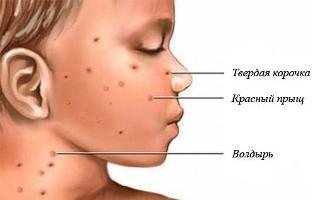 ОсложненияОсложнения ветрянки встречаются редко и чаще всего связаны с неаккуратной обработкой высыпаний и их нагноением, что впоследствии приводит к образованию рубцов.Крайне редко у ослабленных детей встречаются тяжелые формы ветрянки с поражением головного мозга, внутренних органов. Подобные формы болезни лечат в больницах, применяя специальные терапевтические методы.Диагностика и лечениеДиагноз устанавливается врачом при наличии сведений о контакте с больным ветрянкой и на основании клинической картины (характерной сыпи и общего состояния).Лечение ветрянки проводят в домашних условиях. Цель лечения — не допустить нагноения пузырьков. Для этого отлично подойдет зелёнка, можно использовать жидкость Кастеллани, водный раствор фукорцина или марганцовки и т.д. Спиртовые растворы дети переносят очень болезненно.С первого дня болезни необходимо купать ребенка, добавляя в ванночку слабый раствор марганцовки. Создайте коже малыша максимально комфортные условия: не одевайте плотную и тесную одежду, используйте только хлопчатобумажное белье.Если вашего ребенка беспокоит сильный зуд, скажите об этом врачу: он назначит противоаллергические средства.При повышении температуры выше 380С, ознобе, ребенку необходимо дать жаропонижающие средства (парацетомол, ибупрофен).Заболевшего ветрянкой изолируют дома в течение девяти дней с начала болезни. В детских дошкольных учреждениях устанавливается карантин продолжительностью 21 день.ПрофилактикаВакцина в достаточной степени предохраняет от ветрянки и ее осложнений. Ее рекомендуют  проводить детям в возрасте 12 месяцев и старше, а также подросткам и взрослым, ранее не болевшим ветрянкой и не получивших вакцинацию. Вакцина защищает от заболевания на 10 и более лет. В редких случаях люди, получившие вакцинацию против ветрянки, могут заболеть ветрянкой, но заболевание будет протекать в легкой форме.Стоит отметить, что некоторым люди с ослабленной иммунной системой (в результате болезни или приема лекарств, влияющих на иммунитет) не стоит вакцинироваться, поскольку у них возможно развитие осложнений. Поэтому прежде чем получать вакцину против ветрянки пациенту с ослабленной иммунной системой, следует проконсультироваться с врачом.